	ggikhockey@hotmail.com				FAKTURAJuniorer och seniorerSäsongen 2013-2014			Datum:20131013Frågor ring 073-03 21 373 Kristina				GGIK HOCKEY 				Valbogatan 19				803 25  GÄVLEHockeyavgift		4000:-betald senast 31 oktoberMedlemsavgift		100:- betald senast den 31 oktoberBANKGIRO:987-3324Organisationsnummer:		885000-0889Nummer för reklamskatt:	R 4912Avsändare:				    GÄVLE GIK			:-	   	   987-3324    GÄVLE GIK Valbogatan 19 803 25 Gävle Tel: 026-126121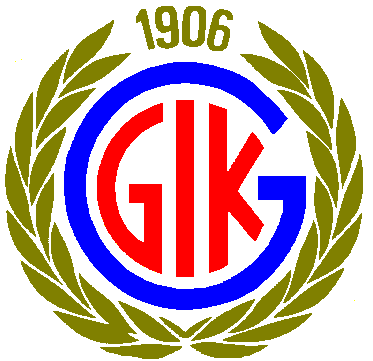 